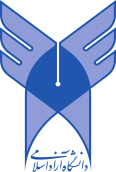 واحد پرند و رباطکریممعاونت پژوهش و فناوریاداره تحصیلات تکمیلیفرم پيشنهاد تحقيق رساله دکتریشماره:تاریخ:عنوان تحقيق به فارسي: عنوان تحقيق به انگلیسی: نام دانشجو:                                                                                  دانشکده: نام خانوادگی دانشجو:                                            	                گروه تخصصی: رشته تحصيلي:	           گرايش: نيمسال ورود به مقطع جاري:	           شماره دانشجویی:	نام و نام خانوادگی استادراهنمای اول: نام و نام خانوادگی استادمشاوراول:                               تاریخ امضاء:                                                                     تاریخ امضاء: نام و نام خانوادگی استادراهنمای دوم: رضا میرنژاد                           نام و نام خانوادگی استادمشاور دوم:                              تاریخ امضاء:                                                                    تاریخ امضاء: عنوان تحقيق به فارسي: عنوان تحقيق به انگلیسی: نام دانشجو:                                                                                  دانشکده: نام خانوادگی دانشجو:                                            	                گروه تخصصی: رشته تحصيلي:	           گرايش: نيمسال ورود به مقطع جاري:	           شماره دانشجویی:	نام و نام خانوادگی استادراهنمای اول: نام و نام خانوادگی استادمشاوراول:                               تاریخ امضاء:                                                                     تاریخ امضاء: نام و نام خانوادگی استادراهنمای دوم: رضا میرنژاد                           نام و نام خانوادگی استادمشاور دوم:                              تاریخ امضاء:                                                                    تاریخ امضاء: عنوان تحقيق به فارسي: عنوان تحقيق به انگلیسی: نام دانشجو:                                                                                  دانشکده: نام خانوادگی دانشجو:                                            	                گروه تخصصی: رشته تحصيلي:	           گرايش: نيمسال ورود به مقطع جاري:	           شماره دانشجویی:	نام و نام خانوادگی استادراهنمای اول: نام و نام خانوادگی استادمشاوراول:                               تاریخ امضاء:                                                                     تاریخ امضاء: نام و نام خانوادگی استادراهنمای دوم: رضا میرنژاد                           نام و نام خانوادگی استادمشاور دوم:                              تاریخ امضاء:                                                                    تاریخ امضاء: اطلاعات مربوط به دانشجو:نام: .... نام‏خانوادگي: ..........شماره دانشجويي:.... مقطع:..........رشته تحصيلي: ......گروه تخصصي:... گرایش:..... مولکولی.........نام‌دانشكده:..........سال ورود به مقطع جاري: ...... نيمسال ورودي:..... آدرس پستي در تهران...تلفن ثابت محل سكونت: .. تلفن همراه: ...... پست الكترونيك:.........................آدرس پستي در شهرستان– خیابان تلفن ثابت محل سكونت: ...............تلفن محل كار:.............. دورنگار:.................................                                                                                                            تاریخ و امضاءدانشجو1-اطلاعات مربوط به استاد راهنما:تذكرات:    دانشجويان دوره كارشناسي ارشد می‌توانند يك استاد راهنما و حداكثر دو استاد مشاور و دانشجويان دوره دکتري حداكثر تا دو استاد راهنما و دو استاد مشاور  مي‏توانند انتخاب نمايند. در صورتي كه اساتيد راهنما و مشاور مدعو مي باشند، لازم است سوابق تحصيلي، آموزشي و پژوهشي  كامل ايشان (رزومه كامل) شامل فهرست پایان‌نامه‌های کارشناسی ارشد و رساله‏هاي دكتري دفاع شده و يا در حال انجام كه اساتيد مدعو،  راهنمايي و يا مشاوره آنرا بر عهده داشته‏اند، به همراه مدارك مربوطه و همچنين آخرين حكم كارگزيني (حكم هيأت علمي) ضميمه  گردد.اساتيد     اساتید راهنما و مشاور موظف هستند قبل از پذيرش پروپوزال، به سقف ظرفيت پذيرش خود توجه نموده و در صورت تكميل بودن ظرفيت پذیرش،  از ارسال آن به دانشكده و حوزه پژوهشي و يا در نوبت قراردادن و ايجاد وقفه در كار دانشجويان جداً پرهيز نمايند.اطلاعات مربوط به استاد راهنماي اول:                                                                            نام و نام خانوادگي:... آخرین مدرك تحصيلي دانشگاهي:  عضو هيأت علمي دانشگاه  آزاد اسلامی واحد پرندتخصص اصلي:        رتبه دانشگاهي (مرتبه علمي):       تلفن همراه:   تلفن منزل يا محل كار:    56763062       نام و نام خانوادگي به زبان انگليسي: نحوه همکاری با واحد پرند:تمام وقت         نیمه وقت            مدعو                                                            تاریخ و امضاء:اطلاعات مربوط به استاد راهنمای دوم:نام و نام خانوادگي: آخرين مدرك تحصيلي   عضو هيأت علمي دانشگاه  تخصص اصلي:    رتبه دانشگاهي (مرتبه علمي):      تلفن همراه: تلفن منزل يا محل كار:  نام و نام خانوادگي به زبان انگليسي: نحوه همکاری با واحد پرند:تمام وقت             نیمه وقت            مدعو                                                       تاریخ و امضاء:اطلاعات مربوط به استاد مشاوراول:نام و نام خانوادگي: آخرين مدرك تحصيلي          عضو هيأت علمي دانشگاه تخصص اصلي: رتبه دانشگاهي (مرتبه علمي):      استاد     تلفن همراه:     تلفن منزل يا محل كار:          نام و نام خانوادگي به زبان انگليسي: نحوه همکاری با واحد پرند:تمام وقت                 نیمه وقت             مدعو                                                    تاریخ و امضاء: اطلاعات مربوط به استاد راهنماي دوم:نام و نام خانوادگي:                آخرين مدرك تحصيلي  :                    تخصص اصلي:                  رتبه دانشگاهي (مرتبه علمي):     تلفن همراه:  تلفن منزل يا محل كار:............. نام و نام خانوادگي به زبان انگليسي: ....................................................نحوه همکاری با واحد پرند:تمام وقت                 نیمه وقت              مدعو                                                   تاریخ و امضاء:4- اطلاعات مربوط به رساله :الف- عنوان تحقیق- عنوان به زبان فارسی:- عنوان به زبان انگليسي/(آلماني، فرانسه، عربي):ب – تعداد واحد رساله:18 واحدج- بيان مسأله اساسي تحقيقد - اهمیت و ضرورت انجام تحقيقه- مرور ادبیات و پیشینه تحقیقات انجام شده(داخلی و خارجی)و – جنبه جديد بودن و نوآوري در تحقيقز- اهداف تحقيقط-  سؤالات تحقیقی-  فرضيه‏هاي تحقیقک- تعريف متغیرها(مفهومی و عملیاتی) و واژه‏ها و اصطلاحات فني و تخصصی5-روش تحقیق:الف- شرح كامل روش تحقیقب-  متغيرهاي مورد بررسي در قالب یک مدل مفهومیج –  شرح کامل روش و ابزار گردآوري داده‏ها؟د – جامعه آماري و طرح نمونهگیری(در صورت وجود و امکان)هـ - روش‌ها و ابزار تجزيه و تحليل داده‏ها6-منابع و مراجع:7- استفاده از امكانات آزمايشگاهي واحد: آيا براي انجام تحقيقات نياز به استفاده از امكانات آزمايشگاهي واحد پرند مي‌باشد؟  بلي   خيرد ر صورت نياز به امكانات آزمايشگاهي لازم است نوع آزمايشگاه، تجهيزات، مواد و وسايل مورد نياز در اين قسمت  مشخص گردد و فرم مربوط به تائید حمایت مالی ضمیمه گردد( مرحله یک فرم تائید حمایت مالی) آیا برای انجام تحقیقات نیاز به حمایت از سایر مراکز خارج از واحد پرندمی باشید؟بلي *  خيردر صورت نیاز نام مراکز و نحوه حمایت(مالی، امکانات و تجهیزات و .. )مشخص گردد.                              امضاء استاد راهنما                                                                امضاء مديرگروه تخصصي:8-زمان بندي انجام تحقيق:الف- تاريخ شروع:        ب- مدت زمان انجام تحقيق:  ج- تاريخ اتمام:     تذکر:  لازم است کلیه فعالیتها و مراحل اجرایی تحقیق(شامل زمان گزارشات دورهای) و مدت زمان موردنیاز برایهر یک ، به تفکیک پیش بینی و در جدول مربوطه درج گردیده و در هنگام انجام عملی تحقیق ، حتیالامکان رعایت گردد.پیش‏بيني زمان‏بندي فعاليت‏ها و مراحل اجرايي تحقيق و ارائه گزارش پيشرفت كارتوجه :      1- زمان و نوع فعاليت‌هاي اجرايي رساله، حتي‏الامكان بايد با مندرجات جدول منطبق باشد.2- حداقل زمان قابل قبول براي پيش‏بيني مراحل مطالعاتي و اجرايي رساله حداكثر 24 ماه مي‏باشد. فرم استاد راهنما یا مشاور خارج از دانشگاهفرم استاد راهنما یا مشاور خارج از دانشگاهفرم الففرم اطلاعات رساله دکتری تخصصی(ph.D)توجه اين فرم بايد توسط دانشجو تايپ شده، تحويل داده شود .امضاي مدير گروه مربوطه :                                                                       امضاي رئیس دانشکده:فرم شماره 1دستاوردهاي حاصل از نتايج حاصل از رساله دكتريتمامي توليدات علمي مستخرج از رساله (در قالب كتاب، مقاله، طرح تحقيقاتي، اختراع، اكتشاف و ...) با رعايت موارد ذيل قابل انتشار است.الف) نويسنده اول مقاله باید به ‌نام دانشجو و به‌عنوان تنها آدرس دانشگاه آزاد اسلامي واحد پرند باشد.ب) عهده‌دار مكاتبات (Corresponding Author) باید استاد راهنما با آدرس مؤسسه محل خدمت خود یا دانشگاه آزاد اسلامی واحد پرند باشد.ج)  فقط اسامي افراد مرتبط با پايان‌نامه يا رساله (دانشجو- استاد راهنما - استاد مشاور) در مستخرجات ذكر شود.د) آدرس دقيق دانشگاه و واحد و رعايت ترتيب و توالي آن بايد به صورت زير آورده شود:به انگليسي: , Parand branch, Islamic Azad University, Parand, Iran.  نام گروه تخصصي  Department ofبه فارسي: دانشگاه آزاد اسلامي، واحد پرند، گروه  ، تهران، ايران.اينجانبان اساتيد راهنما و مشاور پايان‌نامه / رساله، خانم/آقاي  دانشجوي مقطع دکترای تخصصی رشته : گرايش : باعنوان :      موارد فوق را مي پذيريم.نام و نام‌خانوادگي استاد راهنما اول:  نام و نام‌خانوادگي استاد راهنما دوم:                  تاريخ و امضا     	   تاريخ و امضاءنام و نام‌خانوادگي استاد مشاوراول:  نام و نام‌خانوادگي استاد مشاوردوم:                 تاريخ و امضاء	تاريخ و امضاءدرتاريخ ........................................... فرم مزبور كه به امضاء اساتيد محترم راهنما و مشاور رسيده‌ است، دريافت گرديد. 							                                         امضاء مدير گروه تذكر: لازم است اساتيد راهنما و مشاور انتخابي پس از مطالعه فرم مذكور، نسبت به تكميل مشخصات و توضيح آن شخصاً اقدام نمايند تا از هرگونه تخلفات احتمالي جلوگيري گردد. فرم شماره 2                             دستورالعمل نحوه تدوين و استفاده از نتايج حاصل از رساله دكتريالف) كليه مطالب و مندرجات پايان‌نامه/ رساله‌ام بر اساس اصول علمي و حاصل از تحقيقات خودم تهيه شود و در صورت استفاده از مطالب، نتايج تحقيقات، نقل قول‌ها، جداول و نمودارهاي ديگران در پايان‌نامه/رساله، منابع و ماخذ آن به نحوي كه قابل تشخيص و تفكيك از متن اصلي باشد قيد گردد. ب) در صورتيكه از نتايج تحقيقاتم علاوه بر پايان نامه / رساله، كتاب ، مقاله، اختراع، اكتشاف و هر گونه توليدات علمي حاصل شود، صرفاً بنام دانشگاه آزاد اسلامي واحد پرند بوده و اين موضوع صراحتاً در مكاتبات و توليدات اينجانب درج و بر اساس ضوابط دانشگاه اقدام نمايم.ج) در صورت استفاده از كمكهاي مالي و غير مالي نهادهاي دولتي و غير دولتي از موضوع تحقيق اينجانب مراتب را كتباً به دانشكده اطلاع دهم در غير اينصورت دانشكده مجاز به تغيير عنوان پايان‌نامه/رساله يا ساير اقدامات حقوقي مي‌باشد.د) آدرس دقيق دانشگاه و واحد و رعايت ترتيب و توالي آن به عنوان تنها آدرس در توليدات علمي مستخرج از پايان‌نامه/رساله بايد به صورت زير آورده شود:آدرس دانشگاه و واحد به فارسي:   دانشگاه آزاد اسلامي، واحد پرند، پرند، ايران.آدرس دانشگاه و واحد به انگليسي: , Parand branch, Islamic Azad University, Parand, Iran.  نام گروه تخصصي  Department ofاينجانب ... دانشجوي ورودي .............. مقطع ...دکتری..... رشته ......... گرايش . كه موضوع پايان‌نامه/رساله‌ام تحت عنوان:
 در شوراي گروه تخصصي مطرح و به تصويب رسيده است موارد فوق را مطالعه كرده و پذيرفتم                                                                                                  نام و نام‌خانوادگي دانشجو                                                                                                 تاريخ و امضاءتذكر: بديهي است چنانچه تحت هر شرايطي و در هر زمان، دانشگاه خلاف موارد ذكر شده را مشاهده نمايد نسبت به تصميم اتخاذ شده هيچگونه ادعايي نداشته و حق هرگونه اعتراضي را از خود سلب و ساقط مي‌نمايم.در تاريخ .................... فرم مزبور كه توسط  ……………. به امضاء رسيده است، دريافت گرديد.	 							                                  امضاء مدير گروهفرم شماره 2                             دستورالعمل نحوه تدوين و استفاده از نتايج حاصل از رساله دكتريالف) كليه مطالب و مندرجات پايان‌نامه/ رساله‌ام بر اساس اصول علمي و حاصل از تحقيقات خودم تهيه شود و در صورت استفاده از مطالب، نتايج تحقيقات، نقل قول‌ها، جداول و نمودارهاي ديگران در پايان‌نامه/رساله، منابع و ماخذ آن به نحوي كه قابل تشخيص و تفكيك از متن اصلي باشد قيد گردد. ب) در صورتيكه از نتايج تحقيقاتم علاوه بر پايان نامه / رساله، كتاب ، مقاله، اختراع، اكتشاف و هر گونه توليدات علمي حاصل شود، صرفاً بنام دانشگاه آزاد اسلامي واحد پرند بوده و اين موضوع صراحتاً در مكاتبات و توليدات اينجانب درج و بر اساس ضوابط دانشگاه اقدام نمايم.ج) در صورت استفاده از كمكهاي مالي و غير مالي نهادهاي دولتي و غير دولتي از موضوع تحقيق اينجانب مراتب را كتباً به دانشكده اطلاع دهم در غير اينصورت دانشكده مجاز به تغيير عنوان پايان‌نامه/رساله يا ساير اقدامات حقوقي مي‌باشد.د) آدرس دقيق دانشگاه و واحد و رعايت ترتيب و توالي آن به عنوان تنها آدرس در توليدات علمي مستخرج از پايان‌نامه/رساله بايد به صورت زير آورده شود:آدرس دانشگاه و واحد به فارسي:   دانشگاه آزاد اسلامي، واحد پرند، پرند، ايران.آدرس دانشگاه و واحد به انگليسي: , Parand branch, Islamic Azad University, Parand, Iran.  نام گروه تخصصي  Department ofاينجانب ... دانشجوي ورودي .............. مقطع ...دکتری..... رشته ......... گرايش . كه موضوع پايان‌نامه/رساله‌ام تحت عنوان:
 در شوراي گروه تخصصي مطرح و به تصويب رسيده است موارد فوق را مطالعه كرده و پذيرفتم                                                                                                  نام و نام‌خانوادگي دانشجو                                                                                                 تاريخ و امضاءتذكر: بديهي است چنانچه تحت هر شرايطي و در هر زمان، دانشگاه خلاف موارد ذكر شده را مشاهده نمايد نسبت به تصميم اتخاذ شده هيچگونه ادعايي نداشته و حق هرگونه اعتراضي را از خود سلب و ساقط مي‌نمايم.در تاريخ .................... فرم مزبور كه توسط  ……………. به امضاء رسيده است، دريافت گرديد.	 							                                  امضاء مدير گروهفرم شماره 3فرم تأیید استعلام کتابخانه مرکزی و پژوهشگاه علوم و فناوری اطلاعات ایران (ایران‌داک)اینجانبان اساتید راهنما پایان‌نامه / رساله آقای / خانم ....... دانشجوی مقطع دکتری تخصصی رشته ....... مولکولی.... با عنوان  استعلام‌های اخذ شده کتابخانه مرکزی و پژوهشگاه علوم و فناوری اطلاعات ایران (ایران‌داک) مبنی بر عناوین مشابه عنوان فوق را مطالعه نموده و با عنایت به کلمات کلیدی عنوان پروپوزال در سایت‌های www.irandoc.ac.ir و سیکاsika.iau.ir  تکراری نبودن عنوان پروپوزال مذکور مور تأیید می‌باشد.توضیح: دانشجویان عزیز در این مرحله فرم تکراری نبودن موضوع پایان نامه (ایران داک و سیکا)را  پس از تائید استاد راهنما به پیوست ارائه نمایندنام و نام خانوادگی استاد راهنمای اول: نام و نام خانوادگی استاد راهنمای دوم: